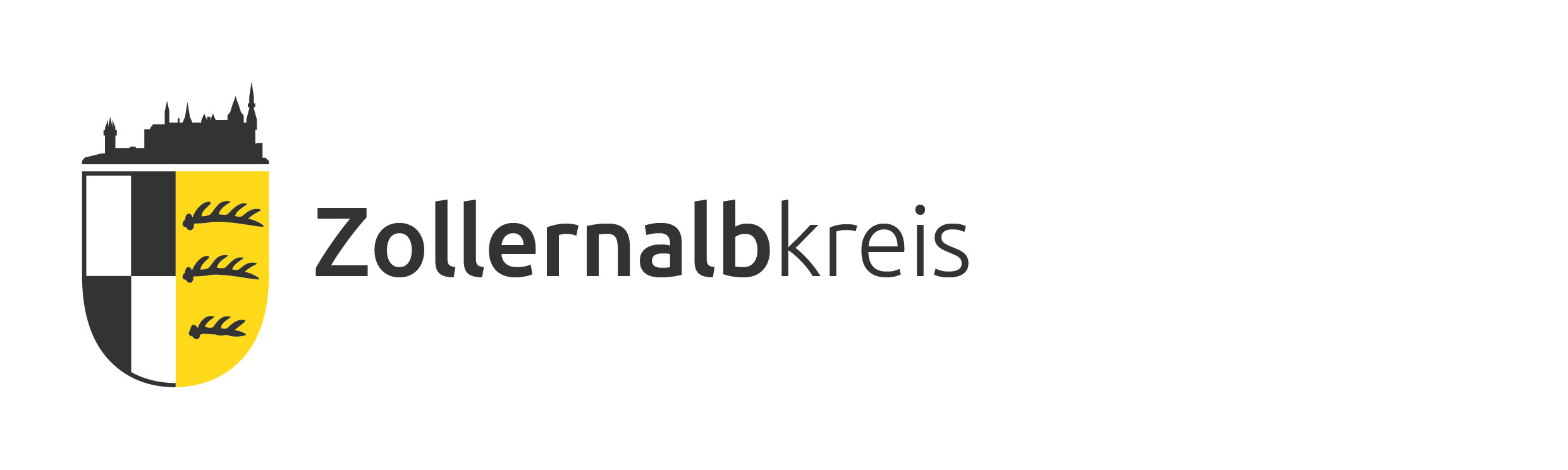 Bescheinigung für die GebührenbefreiungBeantragung eines erweiterten Führungszeugnisses 
(gemäß § 30a Bundeszentralregistergesetz)Bestätigung des Vereins/ VerbandesFrau/ Herr   geb. am  wohnhaft in  ist für den  tätig.(oder: wird ab dem  eine Tätigkeit aufnehmen) 
und benötigt für seine/ ihre Tätigkeit in der Kinder- und Jugendhilfe gemäß den Vorgaben des § 72a SGB VIII ein erweitertes Führungszeugnis gemäß § 30a Abs. 1 Bundeszentralregistergesetz (BZRG).Die Tätigkeit erfolgt ehrenamtlich und wir beantragen eine Gebührenbefreiung.
Ort, Datum
Stempel/Unterschrift eines Vertreters des Vorstands